		Fiche Action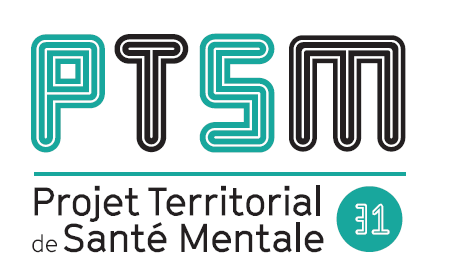 Haute-GaronneLIBELLE DE L’ACTION – 1 phrase - formulation sous forme verbalePriorité(s) - 1 seule priorité à cocherPriorité 1 : Le repérage précoce des troubles psychiques, l’accès au diagnostic, aux soins et aux accompagnements conformément aux données actualisées de la science et aux bonnes pratiques professionnelles. Priorité 2 : Le parcours de santé et de vie de qualité et sans rupture, notamment pour les personnes présentant des troubles psychiques graves et s’inscrivant dans la durée, en situation ou à risque de handicap psychique, en vue de leur rétablissement et de leur insertion sociale. Priorité 3 : L’accès des personnes présentant des troubles psychiques à des soins somatiques adaptés à leurs besoins. Priorité 4 : La prévention et la prise en charge des situations de crise et d’urgence Priorité 5 : Le respect et la promotion des droits des personnes présentant des troubles psychiques, le renforcement de leur pouvoir de décider et d’agir et de la lutte contre la stigmatisation des troubles psychiques. Priorité 6 : L’action sur les déterminants sociaux, environnementaux et territoriaux de la santé mentale.Axes stratégiques - 1 seul axe à cocherRepérer les troubles le plus en amont possible - Tous secteurs et tous niveaux de complexitéAméliorer la visibilité de chaque intervenant pour progresser en termes d’outils et de connaissance de l’existant.Améliorer l’accès aux soins – Adapter et structurer l’offre & optimiser l’orientationAméliorer l’accès aux soins – Proximité, territoire et actions hors les mursCommuniquer et se formerPromouvoir des parcours individualisés pertinents respectant le libre choix des personnes dans une démarche de réhabilitation psycho sociale Renforcer l’articulation entre sanitaire, médico-social et social notamment dans la gestion des cas complexesEviter les ruptures liées aux périodes de transitionFavoriser l’accès aux soins somatiques à domicile et en établissement pour tous les types de handicap et à tous les âgesCoordonner et former les acteurs intervenant auprès des personnes souffrant de troubles psychiquesInformer, sensibiliser et accompagner les acteurs pour prévenir et gérer les situations de criseAméliorer la réactivité et la coordination des structures de crise et d’urgenceFaciliter le parcours de soins d’urgence et post-urgencePrendre en compte la parole des usagersPromouvoir l’information, faciliter l’accès aux droits et renforcer le soutien des aidantsLutter contre la stigmatisation sous toutes ses formesRéduire les inégalités d’accès aux services et accompagnements sur le territoireAssurer la promotion de la santé mentale dans la cité et développer l’aller versPilote 1NOM Prénom :	Fonction :	Structure représentée/d’appartenance : 	Mail : 	Pilote 2 - FacultatifNOM Prénom :	Fonction :	Structure représentée/d’appartenance : 	Mail : 	Acteurs et partenaires Structure représentée/d’appartenance : 	NOM Prénom :	Structure représentée/d’appartenance : 	NOM Prénom :	Structure représentée/d’appartenance : 	NOM Prénom :	Structure représentée/d’appartenance : 	NOM Prénom :	Structure représentée/d’appartenance : 	NOM Prénom :	Structure représentée/d’appartenance : 	NOM Prénom :	Structure représentée/d’appartenance : 	NOM Prénom :	Structure représentée/d’appartenance : 	NOM Prénom :	Structure représentée/d’appartenance : 	NOM Prénom :	Structure représentée/d’appartenance : 	NOM Prénom :	Problématique constatée Description du contexte et des besoins en s’appuyant sur l’analyse diagnostiqueNature de l’actionDupliquer – Action existante pouvant être mise en œuvre sur un autre territoire ou un autre public Renforcer – Action existante nécessitant un développement/améliorationInnover – Nouvelle actionObjectif(s) opérationnel(s)Objectif 1 : 	Objectif 2 : 	Objectif 3 : 	Objectif 4 : 	Actions à mettre en œuvre Décliner les étapes ou les sous-actions à mettre en œuvre pour réaliser l’action.Action 1 : 	Echéances : 	Moyens - matériel, humain, financier : 	Action 2 : 	Echéances : 	Moyens - matériel, humain, financier : 	Action 3 : 	Echéances : 	Moyens - matériel, humain, financier : 	Action 4 : 	Echéances : 	Moyens - matériel, humain, financier : 	Action 5 : 	Echéances : 	Moyens - matériel, humain, financier : 	Action 6 : 	Echéances : 	Moyens - matériel, humain, financier : 	Public(s) cible(s) – Plusieurs publics peuvent être cochésLes nouveau-nés, les enfants et les adolescents Les personnes ayant des conduites addictives Les personnes en situation de précarité et/ou d’exclusion Les personnes placées sous-main de justice, particulièrement celles détenues Les personnes âgées en perte d’autonomie Les victimes de psycho-traumatisme Les personnes en situation de handicap Les personnes isolées Les réfugiés et migrants Autres publics spécifiquesAncrage territorial Ensemble du départementZone spécifique Précisez : 	Indicateurs de suivi et de résultatsIndicateur 1 : 	Indicateur 2 : 	Indicateur 3 : 	Indicateur 4 : 	